Das ultimative Seifenblasenrezept für stabile SeifenblasenSeifenblasenrezept:500 ml Wasser200 ml Babyshampoo50 g Staubzucker3 cm langen Streifen ZahnpastaStrohhalmeAlle Zutaten kommen nacheinander in einen größeren Behälter / Kübel und werden vorsichtig mit der Hand verrührt. Fertig.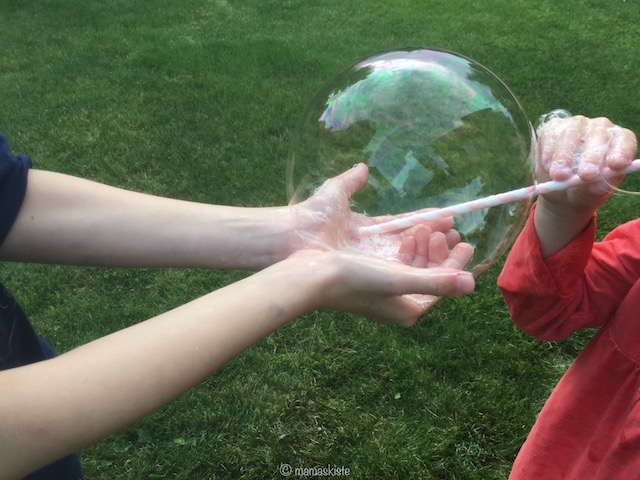 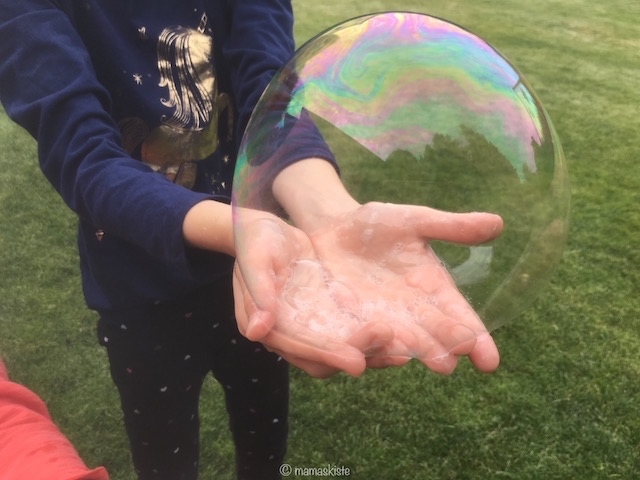 